О проведении XXХI открытых Всероссийских массовых лыжных гонок «Лыжня России – 2013»На основании календарного плана спортивно-массовых и оздоровительных мероприятий и соревнований с участием спортсменов и команд города Канска на 2013 год, утвержденного постановлением администрации города Канска № 1990 от 29.12.2012 г.(п.п. 6, п. 1.1. раздел 1.Городские спартакиады), в целях развития массовой физической культуры и спорта, пропаганды здорового образа жизни, руководствуясь ст. 30, 35 Устава города Канска, ПОСТАНОВЛЯЮ:     1. Отделу физической культуры, спорта, туризма и молодежной политики администрации г. Канска (В.Е. Вовк), МБОУ ДОД ДЮСШ им. В.И. Стольникова (А.Н. Гурков), МБУ ФОК «Текстильщик» (Л.И. Бакшеева) организовать и провести XXХI открытыеВсероссийские массовые лыжные гонки «Лыжня России - 2013», 10 февраля 2013 года в Сосновой роще, начало в 12.00 часов.     2. Утвердить положение о проведении XXХI открытой Всероссийской массовой лыжной гонки «Лыжня России – 2013» (приложение № 1).     3. Утвердить план мероприятий по подготовке и проведению XXХI открытой Всероссийской массовой лыжной гонки «Лыжня России – 2013» (приложение № 2).     4. МКУ «Управление образования администрации города Канска» (А.П. Панов), МБОУ ДОД ДЮСШ им. В.И. Стольникова (А.Н. Гурков), МБОУ ДОД ДЮСШ «Олимпиец» (К.С. Коноваленко), МБОУ ДОД ДЮСШ (В.И. Целюк) обеспечить участие команд в XXХI открытых Всероссийских массовых лыжных гонок «Лыжня России – 2013»(далее - «Лыжня России-2013»).     5. Рекомендовать руководителям  учебных заведений города Канска: КГАОУ СПО «Канский педагогический колледж» (А.Л. Андреев), КГБОУ СПО «Канский технологический колледж» (Т.В. Берлинец), КГБОУ СПО «Канский политехнический колледж» (Г.А. Гаврилова), КГБОУ СПО «Канский медицинский техникум» (О.М. Стасевич), КГБОУ СПО «Красноярский краевой библиотечный техникум» (И.В. Колесникова), КГБОУ НПО «Канское профессиональное училище № 15» (А.В. Храмцов), КГБОУ НПО «Профессиональное училище № 27» (В.Н. Мавлютова), КГБОУ НПО «Профессиональное училище № 60» (С.В. Рудкевич)обеспечить участие команд в«Лыжня России – 2013».6. МБУ «Многопрофильный молодежный центр» (Т.Ю. Осипова) подготовить и провести торжественное открытие и закрытие «Лыжня России – 2013».7. Рекомендовать межмуниципальному отделу МВД России «Канский» (К.К. Крижус) обеспечить безопасность движения транспорта и охрану общественного порядка на месте проведения «Лыжня России – 2013».8. Муниципальному бюджетному учреждению здравоохранения «Канская ЦГБ» (В.А. Шиповалов) организовать медицинское обслуживание «Лыжня России – 2013».9. Уведомить муниципальноеказенное учреждение «Управление по делам ГО и ЧС» (А.В. Комарчев) о проведении «Лыжня России – 2013».10. МКУ «Служба заказчика» (С.С. Баранов) обеспечить подготовку подъездных дорог к местам проведения соревнований и мест парковки автомобилей.     11. Главному специалисту по работе со средствами массовой информации Отдела культуры администрации г. Канска (Н.И. Никонова) разместить настоящее постановление на официальном сайте муниципального образования город Канск в сети Интернет. 12. Контроль за исполнением данного постановления возложить на заместителя главы города по социальной политике Н.И. Князеву.13. Постановление вступает в силу со дня подписания.Глава города Канска                                                                               Н.Н. КачанПриложение № 1 к постановлениюадминистрации   города    Канскаот 06.02.2013 г. № 150Положениео проведении XXХI открытой всероссийской массовой лыжной гонки «Лыжня России – 2013» Цели и задачи       XXХоткрытая Всероссийская массовая лыжная гонка «Лыжня России -2013» (далее - «Лыжня России-2013») проводится в целях:- пропаганды здорового образа жизни;- популяризации лыжного спорта в городе;- привлечения всех слоев населения города к регулярным занятиям лыжным спортом;- пропаганды физической культуры и спорта среди населения Российской Федерации;- воспитания патриотизма и высоких моральных качеств.2. Организаторы соревнований	Права на проведение соревнований «Лыжня России-2013» принадлежат Министерству спорта, туризма и молодёжной политики Российской Федерации (далее – Минспорттуризм России).	Общее руководство подготовкой и проведением соревнований осуществляет Отдел физической культуры, спорта, туризма и молодежной политики администрации г. Канска.	Непосредственное проведение соревнований возлагается на судейскую коллегию. Главный судья соревнований – Бакшеева Лариса Ивановна.3. Место и сроки проведения«Лыжня России-2013» проводится 10 февраля 2013 года в Сосновой роще,начало в 12.00.4. Участники и программа соревнованийУсловия допуска к соревнованиям «Лыжня России-2013»К участию в соревнованиях «Лыжня России-2013» допускаются все жители города без ограничения возраста. Участники соревнований до 17лет включительно допускаются только при наличии допуска врача, участники в возрасте от 18 лет и старше – при наличии допуска врача или личной подписи в карточке участника, подтверждающей персональную ответственность за свое здоровье.Дистанции соревнований «Лыжня России-2013»3 км – юноши и девушки 1995 - 1998 г.р.;5 км - мужчины и женщины 1994 г.р. и старше; – мужчины и женщины - VIP гонка.1 км - девочки и мальчики 1999 г.р. и младшеПрограмма соревнований«Лыжня России-2013»11:45 - церемония открытия12:00 - старт гонки14:00 - церемония награждения и закрытия5. НаграждениеСпортсмены, занявшие I - III места в возрастных группах (отдельный зачет среди женщин и мужчин, юношей и девушек, мальчиков и девочек)награждаются грамотами, вымпелами.Самый опытный (старший) спортсмен на дистанции 5 км (мужчины, женщины), а также самый юный участник на дистанции 1 км (мальчики, девочки) награждается грамотой и памятным призом.6. Финансовые условия соревнованийФинансирование соревнования осуществляется за счет средств городского бюджета и в соответствии с порядком финансирования и нормами расходов средств на проведение физкультурных мероприятий, включенных в календарный план спортивно-массовых и оздоровительных мероприятий и соревнований спортсменов и соревнований с участием спортсменов и команд города Канска на 2013 год.	МБУ ФОК «Текстильщик» несет финансовые расходы, связанные с проведением соревнования и награждением победителей и призеров соревнования грамотами и вымпелами.7. Порядок работы мандатной комиссии и подачи заявокМандатная комиссия работает 10 февраля 2013 г. с 10.00 до 11.30 – Дом спорта «Текстильщик».Участники соревнований представляют в мандатную комиссию следующие документы: паспорт или свидетельство о рождении, полис обязательного медицинского страхования, справку-допуск врача (для участников до 17 лет включительно).При прохождении мандатной комиссии участникам соревнований вручаются нагрудные номера и шапочки.Мандатная комиссия проверяет подлинность документов, регистрирующихся участников, и по окончании соревнований осуществляет передачу информации о количестве зарегистрированных участников соревнований «Лыжня России-2013» в министерство спорта, туризма и молодежной политики Красноярского края до 13 февраля 2013г.Исполняющий обязанности начальника Отдела ФКСТиМП						В.Е. ВовкПриложение № 2 к постановлениюадминистрациигорода Канскаот 06.02.2013 г.  № 150Планмероприятий по подготовке и проведению XXХI открытой всероссийской массовой лыжной гонки «Лыжня России – 2013», 10 февраля 2013 годаИсполняющий обязанности начальника Отдела ФКСТиМП						  В.Е. Вовк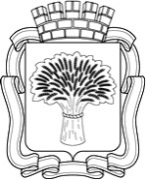 Российская ФедерацияАдминистрация города Канска
Красноярского краяПОСТАНОВЛЕНИЕРоссийская ФедерацияАдминистрация города Канска
Красноярского краяПОСТАНОВЛЕНИЕРоссийская ФедерацияАдминистрация города Канска
Красноярского краяПОСТАНОВЛЕНИЕРоссийская ФедерацияАдминистрация города Канска
Красноярского краяПОСТАНОВЛЕНИЕ06.02.2013 г.№150п/пМероприятиясрокиОтветственный1.Сформировать состав судейской коллегиидо 08.02.2013Л.И. Бакшеева2.Оформить места проведения соревнований, размещение рекламыдо 10.02.2013Л.И. БакшееваА.Н. Гурков3.Организовать медицинское обслуживание  соревнований10.02.2013В.А. Шиповалов4.Подготовить трассы для проведения соревнованийдо 10.02.2013А.Н. ГурковС.П. Ивашкин5.Организовать работу со СМИ по освещению проведения соревнованийс 04.02.2013Н.И. Никонова6.Подготовить подъездные пути и места парковки автотранспорта (ул. 40 лет Октября, 33 и ул. Герцена, напротив лыжного стадиона)до 10.02.2013С.С. Баранов7.Обеспечить дежурство отряда экстренного реагирования в месте проведения соревнований10.02.2013А.В. Комарчев8.Обеспечить безопасность движения и охрану общественного порядка на месте проведения соревнований 10.02.2013К.К. Крижус9.Подготовить сценарий торжественного открытия, закрытия соревнований. Организовать их проведениедо 08.02.201310.02.2013Т.Ю. Осипова10.Создать группу награждения12.02.2013Т.Ю. Осипова11.Подготовить наградную атрибутику для награждения победителей и призеров соревнований до 08.02.2013В.Е. ВовкЛ.И. Бакшеева12.Провести мандатную комиссию10.02.2013Л.И. БакшееваН.В. Гуркова